ΘΕΜΑ: Τηλεδιασκέψεις  με Δ/ντές-Δ/ντριες & Προϊσταμένους-Προϊσταμένες  Σχολικών Μονάδων Παιδαγωγικής & Επιστημονικής Ευθύνης. Καλούνται οι Δ/ντές-Δ/ντριες & οι Προϊστάμενοι-Προϊστάμενες των Σχολικών Μονάδων  Παιδαγωγικής & Επιστημονικής Ευθύνης του ΣΕΕ ΠΕ70 Πατσαδάκη Εμμανουήλ σε 2ώρες Τηλεδιασκέψεις Συνεργασίας με γενικό θέμα: «Ανατροφοδότηση σχετικά με την πορεία του εκπαιδευτικού έργου»Οι Τηλεδιασκέψεις Συνεργασίας θα πραγματοποιηθούν διαδικτυακά μέσω της πλατφόρμας Cisco Webex Meetings όπως παρακάτω: Τετάρτη 20/1/2021 και ώρα 17:00-19:00, για τις σχολικές μονάδες Παιδαγωγικής Ευθύνης Περιοχής Λάρισας & Αγιάς.Τρίτη 26/1/2021 και ώρα 17:00-19:00, για τις σχολικές μονάδες Παιδαγωγικής Ευθύνης Περιοχής Παλαμά & Σοφάδων.Προκειμένου να συμμετάσχετε στις συναντήσεις, δεν έχετε παρά να ακολουθήσετε τον σύνδεσμο: https://minedu-primary2.webex.com/meet/patsadakis  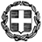 ΕΛΛΗΝΙΚΗ ΔΗΜΟΚΡΑΤΙΑΥΠΟΥΡΓΕΙΟ ΠΑΙΔΕΙΑΣ & ΘΡΗΣΚΕΥΜΑΤΩΝΠΕΡΙΦΕΡΕΙΑΚΗ Δ/ΝΣΗ Π/ΘΜΙΑΣ &Δ/ΘΜΙΑΣ ΕΚΠ/ΣΗΣ ΘΕΣΣΑΛΙΑΣΠΕΡΙΦΕΡΕΙΑΚΟ ΚΕΝΤΡΟ ΕΚΠΑΙΔΕΥΤΙΚΟΥΣΧΕΔΙΑΣΜΟΥ (ΠΕ.Κ.Ε.Σ.) ΘΕΣΣΑΛΙΑΣΣΕΕ ΠΕ70	: Πατσαδάκης Μανώλης Ταχ. Δ/νση	: Ηπείρου & Ανθ. Γαζή   Ταχ. Κώδικας 	: 412 22 ΛάρισαΤηλέφωνο	: 2410619344 e-mail	: patsadakis@sch.gr Ιστοσελίδα	: http://pekesthess.sites.sch.gr/index.php Λάρισα, 18/1/2021Α.Π: 60Προς:  	Σχολεία Παιδαγωγικής Ευθύνης	Πατσαδάκη Εμμανουήλ-ΣΕΕ ΠΕ70 Κοιν:Δ/νση ΠΕ ΛάρισαςΔ/νση ΠΕ Καρδίτσας.